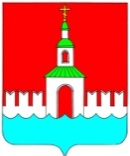 АДМИНИСТРАЦИЯ ЮРЬЕВЕЦКОГО МУНИЦИПАЛЬНОГО РАЙОНАИВАНОВСКОЙ ОБЛАСТИПОСТАНОВЛЕНИЕот 14.11.2017 № 477	              г. Юрьевец«О мерах по обеспечению безопасности людей на водных объектах на территории Юрьевецкого городского поселения в осенне-зимний период 2017-2018 гг.»В соответствии с Федеральными законами от 06.10.2003 г. № 131-ФЗ «Об общих принципах организации местного самоуправления в Российской Федерации», от 21.12.1998 г. № 68-ФЗ «О защите населения и территорий от чрезвычайных ситуаций природного и техногенного характера», Водным кодексом Российской Федерации, Постановлением правительства Ивановской области от 11.03.2009 г. № 54-п «Об утверждении Правил охраны жизни людей на водных объектах в Ивановской области», в целях обеспечения безопасности людей на водных объектах Юрьевецкого городского поселения в осенне-зимний период 2017-2018 годов, постановляет:1.Утвердить План мероприятий по обеспечению безопасности людей на водных объектах Юрьевецкого городского поселения  в осенне-зимний период 2017-2018 годов (Приложение № 1).2. Запретить населению на территории Юрьевецкого городского поселения начиная с 17.11.2017 и в течение всего зимнего периода:
   - выходить на ледовые покрытия реки Волга (Нижегородского водохранилища) и других водоемов;                                                           - организовывать катки, прорубать несанкционированные проруби на ледовых покрытиях  реки Волга (Нижегородского водохранилища) и других                                                               
водоемов на территории Юрьевецкого городского поселения;
- передвигаться на мотосредствах  (снегоходах, мотоциклах, квадроциклах и т.д.) по ледовым покрытиям реки Волга (Нижегородского водохранилища) и других водоемов;                                                                                                                                                
     3. Установить запрет на выезд легковых, грузовых автомобилей и других транспортных средств на ледовые покрытия реки Волга (Нижегородского водохранилища)и других водоемов в течение всего осенне-зимнего периода 2017-2018 гг. независимо от толщины льда на них.
     4. Начальнику Управления городского хозяйства и ЖКХ Филину А. В., гл. специалисту по делам ГО и ЧС  и мобилизационной подготовке  Зазунову С.Ю.:            
    - организовать работы по закрытию несанкционированных, не отвечающих требованиям «Правил охраны жизни людей на водных объектах в Ивановской области» пешеходных переходов по льду, а также ледовых переправ автомобильного и мототранспорта;
     - на местах сходов (съездов) на лед водоемов выставить запрещающие информационные аншлаги установить заграждающие барьеры, препятствующие съезду автотранспорта на лед;
     - на подходах (подъездах) к берегу реки Волга (Нижегородского водохранилища), в местах массового скопления рыболовов-любителей выставить информационные щиты о правилах поведения на льду и способах оказания помощи провалившимся под лед; 
     - организовать выпуск и распространение памяток по мерам безопасности на льду;
    - поместить соответствующие информационные публикации в СМИ;
    - организовать взаимодействие со спасательными службами и ЕДДС Юрьевецкого муниципального района.
    5. Рекомендовать начальнику ПСО г. Юрьевец Уголькову Е.Г.,  старшему инспектору Юрьевецкого инспекторского участка ФКУ «Центр ГИМС ГУ МЧС России по Ивановской области»  Флотскому С.А.:
     - обеспечить готовность дежурных плав средств и персонала для спасения людей;
     - обеспечить постоянное информирование населения и гостей города об опасности выхода на лед водоемов;
     - опубликовать в газете «Волга» правила по обеспечению безопасности людей на водных объектах в зимний период, указать конкретные номера телефонов спасательной службы 
для сообщения о чрезвычайных ситуациях и происшествиях на льду; 
     - постоянно владеть информацией о гидрометеорологической обстановке и при угрозе 
возникновения ЧС информировать об этом находящихся на льду людей и принимать меры по их удалению со льда.
     6. Рекомендовать начальнику Управления  образования администрации Юрьевецкого муниципального района Афанасьеву Н.И.:
     - провести профилактическую работу по обеспечению безопасности и охраны жизни детей на водоемах в осенне-зимний период в дошкольных и общеобразовательных учреждениях;
     - организовать в учебных заведениях проведение занятий по теме: «Правила безопасности на льду водоемов»;
     - провести классные родительские собрания по вопросу усиления контроля родителей за детьми с целью недопущения их на водоемы и предотвращения несчастных случаев с ними, особенно в период ледостава.
     7. Рекомендовать директору ОГБПОУ «ЮАПК» Щелкановой  И. Л.                                организовать проведение занятий со студентами по теме «Правила безопасности на льду водоемов».
    8. Рекомендовать Главному врачу ОБУЗ «Кинешемская ЦРБ» Аминодов С.А. принять меры по приведению медперсонала к готовность для оказания экстренной медицинской помощи при проведении спасательных мероприятий по спасению людей на водоемах в зимний период.
    9. Рекомендовать Врио начальника отделения полиции № 9 МО МВД РФ «Кинешемский» Новичков С.А.
      - предусмотреть проведение сотрудниками полиции патрулирования берега р. Волга (Горьковского водохранилища) на территории городского поселения с целью обеспечения правопорядка и безопасности людей на водных объектах
городского поселения в осенне-зимний период 2017-2018 гг.;
      - во всех случаях выявления нарушителей «Правил охраны жизни людей на водных объектах в Ивановской области» составлять на них протоколы об административных правонарушениях и привлекать к административной ответственности в соответствии с Законом Ивановской области от 24.04.2008 № 11-ОЗ (ред. от 05.07.2013) "Об административных правонарушениях в Ивановской области".
     10. Рекомендовать руководителям предприятий, организаций, учреждений, находящимся на территории Юрьевецкого городского поселения независимо от форм собственности провести информирование своих сотрудников об опасности выхода на лед водоемов. 
      11. Данное постановление опубликовать в газете «Волга», а также разместить на официальном сайте Администрации Юрьевецкого муниципального района «юрьевец-официальный.рф.
      12. Контроль за исполнением настоящего постановления возложить на зам. главы администрации Юрьевецкого муниципального района Добрягина С. М.    Глава Юрьевецкого муниципального района                                                Ю.И. ТимошенкоПриложение к постановлению администрации                                                                                                                                                        Юрьевецкого муниципального района№ 477 от 14.11.2017Планмероприятий по обеспечению безопасности людей  на водных объектах Юрьевецкого городского поселения в осенне-зимний период 2017-2018 гг.№п/пПроводимые мероприятияСрокиисполненияИсполнителиОтметка овыполнении1  Заседание КЧС и ПБ района по вопросу обеспечения     безопасности людей на          водоемах в осенне-зимний    период.До 15.11.2017 г.Председатель КЧС и ОПБрайона2  Выставление аншлагов с       запрещающей или                предупреждающей                 информацией в местах         массового выхода людей на лед и в местах ледовых                 переходов.С началом ледоставаУправление городского хозяйства и ЖКХ3  Подготовка и размещение в средствах массовой                информации публикаций о правилах поведения на льду водоемов.С началом ледоставаГлавный специалист по делам ГО ЧС, администрации поселений, управление городского хозяйства и ЖКХ4  Проведение профилактических мероприятий с учащимися учебных заведений о правилах поведения на льду водоемов и способах оказания помощи пострадавшим.В течение всего         периодаУправление                образования5  Организация                      патрулирования в местах массового выхода людей на лед и в местах, запрещенных для    выхода на лед.В период становления и таяния льдаАдминистрация муниципального района, Юрьевецкий участок ФКУ «Центр ГИМС МЧС России по Ивановской области», ОП № 9 г. Юрьевец МО МВД России «Кинешемский»6Подведение итогов работы по обеспечению безопасности людей  на  водных  объектах восенне-зимний период.Май 2018 г.Председатель КЧС и ОПБрайона